EVALUASI KEBIJAKAN PROGRAM BANTUAN LANGSUNG SEMENTARA MASYARAKAT PADA KECAMATAN PARONGPONG KABUPATEN BANDUNG BARATSKRIPSIDiajukan Untuk Memenuhi Syarat Dalam Penyusunan Skripsi Pada Jurusan/Program Studi Ilmu Administrasi NegaraOleh :MUHAMMAD RIZHADI HARYANTO112010117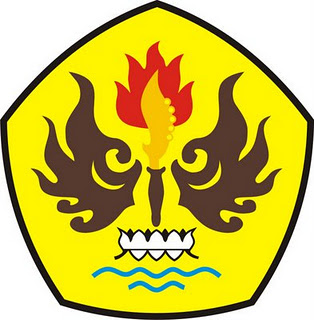 FAKULTAS ILMU SOSIAL DAN ILMU POLITIKUNIVERSITAS PASUNDANBANDUNG 2015